Al Dirigente ScolasticoIstituto Comprensivo Masaccio San Giovanni Valdarno (AR)OGGETTO: richiesta ferie per motivi personali/familiariIl/La sottoscritto/a                                                                                      , docente a tempo determinato/indeterminato in servizio nell’I.C. Masaccio nella scuola                                   CHIEDE:ai sensi dell’art.13 e dell’art. 19 del vigente CCNL, di poter fruire dei seguenti giorni di ferie (max 6 gg.):per i seguenti motivi                                               a tal fine allega                                                       Il/La sottoscritto/a                                                                         comunica il proprio recapito telefonico per comunicazioni urgenti che lo riguardano.Si precisa che le ferie per motivi personali o familiari non sono retribuite per il personale a tempo determinato.San Giovanni Valdarno									Firma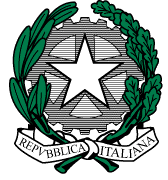 ISTITUTO COMPRENSIVO STATALE "MASACCIO"- ARIC827001 -Viale Gramsci, 57 - 52027  SAN GIOVANNI VALDARNO  (AR)Tel. 0559126120www.icmasaccio.edu.it p.e.o. aric827001@istruzione.gov.it -  p.e.c. aric827001@pec.istruzione.it c.f. 81003770518 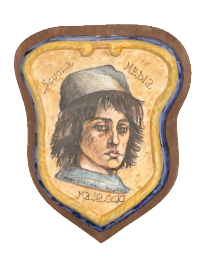 dalalgg.dalalgg.dalalgg.per un totale di gg.